ОРГАНИЗАЦИЯ И МЕТОДИЧЕСКОЕ СОПРОВОЖДЕНИЕСАМОСТОЯТЕЛЬНОЙ РАБОТЫ   ОБУЧАЮЩИХСЯметодические рекомендации2015Организация  и методическое сопровождение самостоятельной работы обучающихся.  Методические рекомендации, с.33, 2015г. Организация - разработчик: государственное бюджетное профессиональное  образовательное учреждение «Кунгурский центр образования №1».Методические рекомендации  разработаны для оказания  помощи педагогам в организации и планировании самостоятельной работы обучающихся. Условные обозначения:ФГОС – Федеральный государственный образовательный стандарт.ОПОП – основная профессиональная образовательная программа.ПМ – профессиональный модуль.МДК – междисциплинарный курс.СР – самостоятельная работа.ОК – общая компетенция.ПК – профессиональная  компетенция.КОЗ – компетентностно- ориентированное задание.ВведениеВ соответствии с Федеральным законом Российской Федерации «Об образовании» образовательная организация обязана  обеспечивать эффективную  самостоятельную работу (СР) обучающихся в сочетании с совершенствованием управления ею со стороны преподавателей и мастеров производственного обучения. Самостоятельная работа – это планируемая учебная, учебно-исследовательская  деятельность обучающихся, выполняемая по заданию и при методическом руководстве преподавателя, но без его непосредственного участия или  частичном непосредственном участии преподавателя. От правильной  организации самостоятельной работы  во многом зависит уровень усвоения знаний и умений, а также формирование общих и профессиональных компетенций.  Преподаватель  должен продумать систему организации  самостоятельной работы  обучающихся, ответственно и творчески  подойти  к выбору  видов  СР, дать  четкие  и понятные рекомендации по её выполнению. У обучающихся   должно сложиться  понимание цели, задачи  и алгоритма  выполнения самостоятельной работы, понимания  её значимости для  саморазвития и профессионального роста.С целью качественной и эффективной организации самостоятельной работы преподавателям  необходимо  разработать для обучающихся  рекомендации  по   ее выполнению.В представленных методических  рекомендациях  содержатся материалы, которыми можно воспользоваться при разработке рекомендаций для обучающихся  по  выполнению самостоятельной работы.Общие положения по планированию и организации самостоятельной работы обучающихся1.1 Цели, задачи и условия реализации самостоятельной работыОсновной  целью  самостоятельной работы  обучающихся является повышение эффективности образовательной  подготовки  будущих  рабочих и специалистов, направленной  на формирование  общеучебных и профессиональных знаний, умений и навыков, которые они могли бы свободно и самостоятельно применять в практической деятельности. В ходе организации самостоятельной работы   преподавателем решаются следующие  задачи:углубить и расширить  знания  обучающихся;формировать  интерес к учебно-познавательной деятельности; развивать познавательные способности, самостоятельность, активность, ответственность обучающихся;способствовать саморазвитию и самосовершенствованию  обучающихся.Основная профессиональная образовательная программа (ОПОП)  включает обязательную самостоятельную работу по каждой учебной дисциплине, профессиональному модулю. Объем самостоятельной работы (в часах)  указывается в учебном плане по профессии, специальности.В результате выполнения  самостоятельной работы обучающийся должен научиться осмысленно и самостоятельно работать сначала с учебным материалом, затем с научной информацией, использовать основы самоорганизации и самовоспитания с тем, чтобы развивать в дальнейшем умение непрерывно повышать свою квалификацию и интеллектуальный уровень. В ходе самостоятельной работы  обучающийся может:освоить теоретический материал по изучаемой дисциплине (отдельные темы, отдельные вопросы тем, отдельные положения и т. д.);закрепить знания теоретического материала, используя необходимый инструментарий, практическим путем (решение задач, выполнение контрольных работ, тестов для самопроверки);применить полученные знания и практические навыки для анализа ситуации и выработки правильного решения (подготовка к групповой дискуссии, подготовленная работа в рамках деловой игры, письменный анализ конкретной ситуации, разработка проектов и т. д.);использовать полученные знания и умения для формирования собственной позиции, теории, модели при написании выпускной квалификационной  работы, курсовых работ (проектов) научно и учебно-исследовательских работ. 1.2 Этапы  самостоятельной работыОбязательным условием,  обеспечивающим эффективность выполнения  самостоятельной работы,  является соблюдение поэтапности  ее организации и проведения. Можно выделить следующие этапы  СР обучающихся.Первый  этап – подготовительный – включает  в себя составление рабочей программы с выделением тем и заданий для самостоятельной работы;, планирование работы  по  семестрам, подготовку учебно-методических материалов.Второй этап – организационный. На этом этапе определяются цели индивидуальной и групповой работы обучающихся, осуществляется  знакомство  с видами и формами самостоятельной работы, проводятся индивидуальные и групповые установочные консультации. Третий  этап - мотивационно - деятельностный.  Преподаватель на этом этапе должен обеспечить положительную мотивацию индивидуальной и групповой деятельности, проверку промежуточных результатов, организацию  самоконтроля и самокоррекции, взаимообмен и взаимопроверку в соответствии с выбранной целью.Четвертый этап - контрольно-оценочный.  Включает индивидуальные  или  групповые отчеты  о проделанной работе и их оценку. Результаты могут быть представлены в виде  реферата, доклада, схем, таблиц, устных сообщений, моделей, макетов, презентаций и других  видов отчета.Формы и виды самостоятельной работы Организация  самостоятельной работы  должна представлять единство взаимосвязанных форм: аудиторной и внеаудиторной.Аудиторная самостоятельная работа осуществляется под непосредственным руководством преподавателя на учебном занятии. Эта форма СР может реализовываться при работе с теоретическим материалом по учебнику или предложенным  для самостоятельного изучения текстом публицистического, научного, художественного стиля, при проведении практических занятий, семинаров, выполнении лабораторного практикума, решении  задач, тестов,  компетентностно - ориентированных заданий (КОЗ).Внеаудиторная работа осуществляется  обучающимися самостоятельно без непосредственного руководства со стороны преподавателя. Виды  внеаудиторной  самостоятельной работы  могут быть самыми различными, в зависимости от цели, характера, дисциплины, объема часов, определенных учебным планом. Примерный перечень видов самостоятельной работы Педагогическое сопровождение самостоятельной работы обучающихсяПри планировании и организации самостоятельной работы обучающихся преподавателю необходимо выполнить следующие действия: подготовить   методические   рекомендации/ указания  по выполнению самостоятельной работы; дать четкий и полный инструктаж по работе с заданиями для СР, включающий цель задания, условия выполнения, объем; сроки, образец оформления;назначить консультации, которые могут быть установочными, тематическими, проблемными,  определить дату и время консультаций; обеспечить контроль за  организацией и ходом СР, осуществлять текущий  и итоговый контроль, который позволит оценить  уровень владения навыками по  организации  СР  и качество её выполнения. В качестве контроля самостоятельной работы могут использоваться следующие формы:-публичная защита сообщений, рефератов, докладов; -проверка рефератов  и  письменных отчетов;-проверка  конспектов, таблиц, кроссвордов, технологических карт; задач, компетентностно - ориентированных заданий;-тестирование; -защита проектов, учебно- исследовательских  работ; -выборочная проверка заданий;-собеседование  с преподавателем:-участие в работе семинара, деловой игры;- отчет по лабораторно-практическим работам;-отчет по  практике;-защита курсового проекта и ВПКР.2  Методические рекомендации по выполнению самостоятельной работы  обучающихся при  изучении дисциплин /профессиональных модулейДля  качественного и эффективного  выполнения   СР  преподавателю  необходимо  разработать  методические рекомендации   для обучающихся  по  её выполнению.Рекомендации могут иметь следующую  структуру:1.Титульный лист. 2.Пояснительная записка.3.Структура  дисциплины и виды самостоятельной работы.4.Задания для самостоятельной работы  обучающихся  и методические  указания  по их выполнению.Пояснительная запискаВ  пояснительной  записке определяется  цель разработки методических рекомендаций по выполнению самостоятельной работы, даются указания по алгоритму работы с  представленными материалами. Структура  дисциплины и виды самостоятельной работы В данном разделе до сведения обучающихся доводится информация о видах самостоятельных работ  в соответствии с изучаемыми  разделами/ темами.  Информация может быть представлена  в таблице 1.Таблица 1 Задания  для  самостоятельной  работы  обучающихсяи методические  указания  по их выполнениюРаздел «Задания для самостоятельной работы  обучающихся  и методические  указания  по их выполнению»  включает задание с указанием темы или раздела. Определяется цель задания и  даются методические указания по его выполнению. Методические указания могут быть представлены в виде инструкции, алгоритма, памятки,  которые  должны быть четко и понятно изложены, доступны для понимания  обучающихся.  До  сведения обучающихся  доводятся  критерии  оценивания  и  указывается  форма  отчетности по СР.  В зависимости от выбранного вида работы обучающимся могут быть предложены вопросы для самоконтроля. Указывается  список рекомендуемых информационных  источников, которые должны  содержать  перечень основной и дополнительной литературы,  Интернет – ресурсов.   Оформить задания  по самостоятельной работе  можно по следующей структуре:Задание для  самостоятельной работы.Цель выполнения задания.Форма отчетности.Методические  указания по выполнению  самостоятельной работы.Критерии оценивания.Вопросы для самоконтроля .Список  рекомендуемых  источников.Приложения.Образец  оформления задания для самостоятельной работы представлен  в Приложении  2, 3,4.Одним из видов СР  являются компетентностно – ориентированные  задания. КОЗы имеют несколько другую структуру  и  включают  следующие  элементы: 1.Стимул  погружает в контекст задания и мотивирует на его выполнение. 2.Задачная формулировка точно указывает на деятельность обучающихся, необходимую для выполнения задания.3.Источник содержит информацию, необходимую для успешной деятельности обучающихся  по выполнению задания. 4.Бланк для выполнения задания задает структуру предъявления обучающимися результата своей деятельности по выполнению задания.5.Инструмент проверки  задаёт способы и критерии оценивания результата.Компетентностно - ориентированные задания  можно использовать как в аудиторной, так во внеаудиторной работе. Образцы оформления компетентностно - ориентированных заданий  представлены в Приложении  5.3 Требования к оформлению методических рекомендаций по организации самостоятельной работы для студентовМетодические  рекомендации  оформляются  в соответствии с   представленными ниже требованиями.Титульный лист          На титульном листе в верхнем колонтитуле располагается: эмблема Учреждения,  полное наименование учредителя (Министерство образования и науки Пермского края), полное наименование Учреждения. В центре титульного листа  пишется название разработанных материалов и пишется  название дисциплины или МДК, специальность, в рамках  которой составлены методические рекомендации. В нижнем колонтитуле титульного листа указывается фамилия и инициалы разработчика,  его должность, дата проверки и согласования методических рекомендаций на заседании цикловой методической комиссии (ЦМК), с указанием № протокола, фамилии и инициалов председателя ЦМК. Над нижним колонтитулом по центру размещают  год разработки материалов (Приложение 1). Номер страниц ставится в правом нижнем углу (сквозная нумерация), на титульном листе номер страницы не ставится. Оборотная сторона титульного листаОборотная сторона  титульного листа содержит фамилию, имя, отчество автора, должность, место работы, квалификационную категорию, а также аннотацию к разработанным материалам. Аннотация содержит следующие сведения:-указывается, чему посвящены разработанные материалы;- предназначение данных разработанных материалов, т.е. какую помощь обучающимся  призвана оказать настоящая работа.Оглавление  В оглавлении  указывается наименования разделов и страничный состав. Технические требования к оформлению методических рекомендацийТекстовая часть выполняется с применением печатающих и графических устройств персональных компьютеров:  на листах бумаги формата А4;через 1,5 междустрочных интервала;шрифт 14 Times New Roman;форматирование по ширине.Текст следует размещать на одной стороне листа бумаги. Допускается только двустороннее оформление титульного листа. Абзацы в тексте начинаются отступом . В тексте не допускаются переносы.Страницы нумеруются в нижнем правом  углу страницы. Титульный лист включается в общую нумерацию. Нумерация проставляется с оборотной стороны титульного листа. При  этом соблюдается  сквозная нумерация по всему тексту.Поля постоянные: верхнее и нижнее поле – 2 см; левое поле – 2,5 см; правое поле – 1,5 см.Заголовки разделов, частей, пунктов, подпунктов печатаются шрифтом 14 Times New Roman, выделяются полужирным шрифтом, располагаются по центру.  При наборе текста между заголовком и текстом оставляют  одну пустую строку, между текстом и последующим заголовком – две пустые строки. Точки в конце заголовка не ставятся.При оформлении методических рекомендаций могут использоваться ссылки:ссылки на таблицы, иллюстрации, приложения и т.п.; необходимо  указывать их названия и порядковые номера;ссылки на документы (библиографические ссылки). Приводятся  в виде порядкового номера этого документа в списке литературы.         Издания в списке рекомендуемых информационных источников  приводят в алфавитном, хронологическом или тематическом порядке. Список  основной и дополнительной литературы, Интернет-ресурсов оформляется  сквозной нумерацией  в соответствии с требованиями по оформлению.4 Список информационных источниковСавельева Н.Ю. Справочник руководителя среднего специального учебного заведения /Н.Ю. Савельева.- Ростов н/Д,2010.Ларионова, Г. Организация самостоятельной работы студентов /Г. Ларионова //Педагогика.-2013.-№ 4.-С.107 - 109.Пурин, В.Д. Педагогика среднего профессионального образования /В.Д. Пурин.-Ростов н/Д., 2012.Ретров В.С. Приемы самостоятельной работы студентов/ http://lawfac.narod.ru/integr_teor.Сергеева Е.С. Методические рекомендации по организации самостоятельной работы обучающихся/ http://www.ugkr.ru/Методические рекомендации для преподавателей по организации самостоятельной работы студентов/ http: //old.kpfu.ru/Приложение 1Оформление титульного листа методических рекомендаций по выполнению самостоятельной работыМетодические рекомендации для обучающихся  по выполнению самостоятельной работыпо дисциплине/МДК/профессиональному модулю________________________       (наименование дисциплины/МДК/профессионального модуля) Специальность/ профессия ______________                                                    (код и наименование)2015Приложение 2Задание для самостоятельной работы по МДК 01.01Теоретическая подготовка водителей категории «С»профессия  23.01.07 Машинист крана (крановщик)Тема 1.1   Классификация и общее устройство автомобилей.
Задание №1.   Составить таблицу классификации автомобилей семейства ЗИЛ, КАМАЗ, МАЗ, ГАЗ, ВАЗ по назначению, грузоподъемности, типу кузова, используя учебную литературу и электронные ресурсы.Цель задания: закрепление знаний по классификации и кратким техническим характеристикам автомобилей изучаемых марок.Форма отчетности:  заполнение таблицы в тетради.Методические указания по выполнению задания:1.Прочитайте внимательно параграф учебника  [1, с.134-156].2. Ознакомьтесь с  приведенной таблицей 1.3. Выделите марки автомобилей, заполните  соответствующую графу.4. Соотнесите теоретический материал с предложенной классификацией и заполните таблицу.5. Недостающую информацию найдите в  рекомендуемом списке источников  литературы.Таблица 1 «»Критерии оценивания:«5» - задание выполнено в полном объеме, все графы таблицы заполнены правильно.«4» - задание выполнено правильно, но имеются 1-2 ошибки или  1-2 – 3 недочета.«3» - задание выполнено, но 1-2 не заполнены или  имеются  3-4  ошибки.«2» - задание  не выполнено полностью,  3-4-5 граф не заполнены. Вопросы для самоконтроля:
1.По каким признакам классифицируются грузовые автомобили?
2.Какие марки и модификации автомобилей эксплуатируются в нашем регионе?
3. В каких отраслях экономики нашего города, района нашли применение автомобили большой и особо большой грузоподъемности?Рекомендуемые  информационные  источники:Основные источники:1.Родичев В. А. Устройство и техническое обслуживание грузовых автомобилей [Текст] / В. А. Родичев. – 8-е изд., спер. - М.: Академия, 2011. - 256 с. Дополнительные источники:2.Селифонов В.В. «Устройство и Техническое обслуживание автомобилей» [Текст]: учебник для начального профессионального образования./В.В.Селифонов, М.К.Берюков, - 5-ое изд., стер.- М.: Издательский центр «Академия», 2011.-400с.3.Финогенова Т.Г. Эксплуатация, техническое обслуживание и ремонт автомобиля:учебное пособие для начального профессиональногообразования/ Т.Г.Финогенова, В.П.Митрошин.- М.: Академия, 2010.-80с. Интернет- ресурсы:4.Библиотека автомобилиста [Электронный ресурс]. – Режим доступа: http://www.viamobile.ru/index.php.
Приложение3Задание для самостоятельной работы по дисциплине ЛитератураТема: Творчество А.А.Ахматовой.Задание: подготовить сообщение (по выбору)  по темам:Пушкинская тема в творчестве Анны Ахматовой.Место поэта в лирике Анны Ахматовой.Образ родной земли в лирике Анны Ахматовой. Цель задания: расширить представление об особенностях поэтического мира поэтессы 20 века А.А. Ахматовой.Форма отчетности: публичное выступление.Алгоритм    подготовки  сообщения: 1.Выбрать тему.2.Составить план сообщения.3. Подобрать литературу по теме, ознакомиться с ней (источников должно быть не менее 3-х). 4.Выделить главное в найденных источниках, сделать необходимые выписки,  выделить непонятные слова, найти их значение.5.Проанализировать  собранный материал, сделать обобщенные выводы.6.Написать   (напечатать)  сообщение  по  структуре:Титульный лист Оформление титульного листа приводится в Приложении к рекомендациям для обучающихся  ВведениеВведение содержит обоснование выбранной темы и цель написания сообщения.Основное содержаниеИзложение основного вопроса раскрывается на 2-4  страницах формата А4, выдвигается тезис (основное  положение, краткая мысль), приводятся факты и аргументы, цитируются строчки стихотворений поэтессы, подтверждающие основную мысль.ЗаключениеВ заключение автор выражает своё отношение к теме. Список  рекомендуемых информационных источников В списке указываются источники, которые использовал автор  при подготовке сообщения. Это могут быть как печатные издания, так и Интернет - ресурсы. 7. Работа оформляются  в соответствии с требованиями, определенными рекомендациями для обучающихся по выполнению  самостоятельных работ.8. Сообщение  готовится для публичного представления.Критерии  оценки   публичной защиты сообщения:Максимум –10  баллов                           «5» - 10-9 баллов                                                        «4» - 8-7 баллов                                                         «3» -  6-5баллов                                                         «2» - 4 балла Рекомендации для публичного представления сообщения«Проиграйте»  презентацию  своего выступления перед зеркалом или видеокамерой заранее,  имейте под рукой тезисы выступления.Во время выступления  используйте наглядный материал, меняйте тон, используйте паузы, для того чтобы речь не казалась монотонной.Излагайте  материал сообщения перед аудиторией связно, последовательно,  без ненужных отступлений. При выступлении не старайтесь сосредотачиваться только на одном человеке, контактируйте со всей аудиторией,  говорите так, чтобы слышно было всем. Постарайтесь эмоционально ярко завершить свое выступление. Авторитетная цитата, мудрая притча, многозначительная метафора подчеркнут интеллектуальную глубину и оригинальность вашего рассмотрения темы доклада.Отвечайте на вопросы аудитории, если они возникнут после выступления. Если прозвучал сложный или запутанный вопрос, то убедитесь, что вы его поняли (например, «Если я правильно вас понял, то вы спрашиваете о...»). Если вы затрудняетесь, то признаться в невозможности ответить на вопрос лучше и достойнее, чем говорить вздор.  Если вы не уверены в правильности ответа или возможный ответ неоднозначен, то рекомендуем вернуть вопрос задавшему  (например, «А что вы думаете об этом?»). Возможно, это может вызвать дискуссию, в которой прозвучит либо правильный ответ, либо актуализируются все существующие точки зрения. Рекомендуемые  информационные   источники:Основные источники:1.Русская литература XX века.11кл.: учебник - практикум для общеобразоват. учреждений/ под ред. Ю.и.Лыссого. – М.: Мнемозина, 2010.Дополнительные источники:2.Коржавин Н.Т. Анна Ахматова и Серебряный век / Н.Т. Коржавин.-М.: Академия, 2011.3.Скатов Н.И. Далекое и близкое / Н.И. Скатов.- М.: Просвещение, 2012.Интернет- ресурсы4.Кубланский Ю.В. О творчестве Анны Ахматовой//URL:  http://www.sth.com/article.5. Творчество А.А.Ахматовой /http://www.prioslav.ru/6. А.А.Ахматовой. Жизнь и творчество / http://pishi-stihi.ru/Приложение 4Задания для самостоятельной работыпо МДК 02.02  Анализ финансово- хозяйственной деятельностипо специальности  38.02.04 Коммерция (по отраслям)Тема:  Виды финансово-хозяйственного анализа, приемы и методы проведения анализаЗадание:  написать  реферат по теме «Виды финансово-хозяйственного анализа, приемы и методы проведения анализаЦель: закрепление знаний о видах финансово-хозяйственного анализа, приемах и методах проведения анализа.Форма отчетности:  защита рефератаПорядок  выполнения задания:Ознакомиться с основной и дополнительной литературы, рекомендуемой для выполнения самостоятельной работы, необходимо изучить по лекционному материалу и по предложенной литературе следующие вопросы:Классификация видов экономического анализаОрганизация и методика проведения оперативного, текущего и перспективного анализаОсобенности организации и методики внутрихозяйственного и отраслевого экономического анализаОсновные этапы аналитической работыВопросы для самопроверки и проверки:Основные функции экономической деятельности.Охарактеризуйте отраслевой и межотраслевой анализ.Виды экономического анализа. Что является оперативным, текущим и перспективным анализом.Этапы проведения экономического анализа.Требования к оформлению:Реферат должен быть оформлен на листах формата А4 и содержать: титульный лист, оформление которого представлено в приложении1; содержание, оформление которого представлено в приложении 2; список литературы. Объем реферата должен быть не более 20 листов.Реферат должен состоять из:▪ введения, в котором необходимо указать актуальность и значимость данного вопроса;▪ основной части, в которой раскрывается сущность данного реферата;▪ заключения, в котором нужно сделать выводы по представленному реферату.В данных рефератах нужно охарактеризовать задачи и источники анализа производства и реализации продукции, ассортимент, качество и структуру продукции, ритмичность производства.С подготовленными рефератами необходимо выступить перед группой. Тезисное выступление должно быть продолжительностью не более 5 минут.Критерии  оценивания результатов  выполнения  самостоятельной работы:0 баллов –  обучающийся, не выполнил более 1 показателя оценки,  что соответствует 0 уровню сформированности  компетенции;1 балл – обучающийся, частично выполняет показатели оценки, но при этом совершает незначительные ошибки, что соответствует низкому уровню сформированности компетенции (Н);2 балла – обучающийся выполнил все показатели оценки в полном объеме, но при этом совершил незначительные ошибки, что соответствует среднему уровню сформированности компетенции (С); 3 балла - обучающийся выполнил все показатели оценки в полном объеме,  что соответствует  высокому  уровню сформированности компетенции (В).Экспертный  лист  оценки выполнения самостоятельной работыИтоговая оценка                                       «5» -8-9 баллов                                                                      «4»  -6-7 баллов                                                                      «3» - 4-5 балловРекомендуемые  информационные  источники:Основные  источники:1.Губина О.В., Губин В.Е.,Анализ финансово-хозяйственной деятельности, практикум, М.: ИД «ФОРУМ», 2013.2.Пястолов С.М. Анализ финансово-хозяйственной деятельности: Учебник / Сергей Михайлович Пястолов. – 3-е изд., стер.- М.: Издательский центр  «Академия», 2012.3.Чиркова М.Б., Анализ хозяйственной деятельности организации, сборник заданий и тестов, М.: «ЭКСМО», 2013.4.Чиркова М.Б., Анализ хозяйственной деятельности организации, учебник, М.: «ЭКСМО», 2013.Дополнительные  источники:5.Ковалев В.В., Анализ финансово-хозяйственной деятельности: учебник, М.:ПБОЮЛ, 2012.6.Чуева Л.Н., Чуев И.Н. Анализ финансово-хозяйственной деятельности: Учебник. – 7-е изд., перераб. и доп.- М.: Издательско-торговая корпорация «Дашков и К», 2011.Интернет-ресурсы:7.www.finansy.ru8.http://www.aup.ru/finance/Приложение  5Компетентностно – ориентированные задания Компетентностно –ориентированное задание по дисциплине ОбществознаниеТема:  Политические идеологииФормируемая компетенция:  ОК-4Стимул: В мире существовали и  существуют разные политические  идеологии. Они оказывают влияние на развитие общества. Познакомившись  с  информацией о политических идеологиях,  вы узнаете  об основных идеях разных периодов в истории философской мысли, лежащих в основе либерализма, коммунизма, социализма и фашизма.Задачная формулировка: Объясните, какие из идей могут привести к прогрессу общества, а какие приводят к деградации.Источник информации:Политические идеологии – системы политических мировоззрений , на основе которых строятся представления о том, как решать политические вопросы общества : формирование властных структур, отношения  власти и общества, обязанности и права граждан.Либерализм (от лат. – свобода). Идеология либерализма складывалась в Западной Европе во времена буржуазных революций 17-18 веков. Его основа - сочинения Дж. Локка, Д.Юма, Б.Франклина, Т.Джефферсона, Вольтера, Дидро, Ш.Монтескье, И. Канта.Исходным для либерализма является убеждение в том, что человек – понятие универсальное, то есть суть любого человека одинакова всегда и везде. Любому человеку присущи одинаковые потребности: жить, обладать собственностью, делать то, что ему нравиться. Без удовлетворения этих потребностей он не может быть человеком. Отсюда вытекает теория естественного права, которая заключается в том, что потребности человека, появившиеся на свет вместе с ним, являются его неотъемлемым правом. Либеральный режим основан на договорных отношениях гражданского общества и противостоящего ему государства.Коммунизм (от лат. – общий). Идеи и проекты, похожие на коммунизм разрабатываются давно. В Средние века и во время Реформации в Европе они были частью еретических движений. В 16 в. Коммунистические идеи разрабатывал Т. Мор, в 17 в. Т. Кампанелла, в 18 веке Ж. Мелье, Морелли, Г.Мабли, в 19 веке Р.Оуэн, А. Сен – Симон, Ш.Фурье Коммунизм как идеология в его современном виде разработал К.Маркс, Ф. Энгельс и В.И. Ленин.  Для этой идеологии исходным понятием является не человек, а социальная общность, класс. Классы, согласно идеологии, представлены объектами эксплуатации. Классы эксплуататорские обречены на уничтожение. Это должно произойти в условиях коммунизма. Политическим идеалом коммунизма является демократия. Все попытки создать коммунистическое общество потерпели неудачу. Но почти повсеместно в мире существуют коммунистические партии: в Китае, Северной Корее, на Кубе.Социализм (от лат. – общественный), согласно представлениям К.Маркса, Ф. Энгельса, является первой фазой коммунистической формации. Госдарство обязано представлять интересы трудящегося большинства, так называемое социальное государство. Вся сфера материального производства должна принадлежать государству. Право частной собственности распространяется только на предметы потребления и домашнего обихода. Вследствие этого ликвидируется имущественное расслоение, отсутствуют нищие и богатые, господствует социальное равенство. Все задачи экономики решаются на основе единого общегосударственного хозяйственного плана.Основой политической системы , согласно идеологии социализма, должна быть представительская демократия трудящихся.Фашизм (от итал.фашио – пучок. Пучок понимается как символ единства нации). Первоначально фашизмом назывался режим фашистской диктатуры в Италии. Потом это стало общим понятием. Синонимом является немецкое понятие – нацизм. Ценностью данной идеологии является нация. Достоинство и ценность человека, согласно идеологии фашизма, определяется прежде всего национальностью. Основой такого взгляда на вещи является национализм. Это представление о том, что свой народ лучше других народов и должен иметь прав больше чем другие. Фашизм понимается как коллективистская идеология. Государство понимается как единство организации власти и народа. Государственное устройство может быть только унитарным. Демократия существует только для господствующей нации. Политический режим , соответствующий фашизму, только диктатура. Фашистские государства существовали в 1920-1945 г.г. по всей Европе, кроме Швейцарии, Ватикана,  Швеции. Последним фашистским режимом, прекратившим свое существование в 1975году, была диктатура Б.Ф.Франко в Испании. Фашистские режимы существовали в послевоенное время в Латинской Америке, так называемые хунты. В настоящее время фашистских государств нет, но бесправие некоторых народов остается.Бланк для выполнения задания:1.Перечислите идеи, ведущие к прогрессу общества.2.Перечислите идеи, которые могут привести к деградации общества.3. Проанализируйте информацию, сделайте выводы.Инструмент проверки:Критерии оценивания:       «5» -8 баллов                                               «4»- 7 баллов                                               «3»- 6 баллов                                                «2» -5   и менее балловКомпетентностно - ориентированное заданиепо  учебной практике  ПМ 03.  Приготовление супов и соусовдля  профессии 19.01.17 «Повар, кондитер» Тема: Приготовление супов.  Стимул (исходная ситуация): В  столовой   завода «Турбобур»,  где вы работаете поваром,  рабочих кормят комплексными обедами. Заведующий производством вызвал вас, сообщил о том, что сегодня на обед  необходимо приготовить рассольник ленинградский и дал вам  задание.Задачная формулировка:	1.Рассчитать количество продуктов, необходимых для приготовления 400 порций рассольника ленинградского. Заполнить предложенную технологическую карту, используя расчеты на 1 порцию. Составить в технологической карте алгоритм приготовления  рассольника ленинградского и дать краткую характеристику готового блюда.2.Приготовить 1 экспериментальную порцию рассольника ленинградского, согласно технологической карте. Рекомендуемые  информационные источники:Сборник рецептур блюд и кулинарных изделий: для предприятий общественного питания/  И.А.Здобнов, В.А.Цыганенко, М.И.Пересичный.-М.:А.С.К.,2010.Бланк для выполнения  задания: технологическая карта  блюда (супа)Технологическая карта  блюдаНаименование  блюда:_______________________________________Номер рецептуры: 321Инструмент проверки:Оценка  КОЗ: Максимум –13  баллов                     «5» - 13-11 баллов                                                             «4» - 10- 8 баллов                                                              «3»-  7-6 баллов                                                              «2» - 5 и  менее баллов.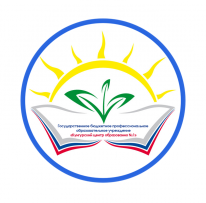 Министерство образования и науки Пермского краяГосударственное бюджетное профессиональное образовательное учреждение «Кунгурский центр образования № 1»ОРГАНИЗАЦИЯ И МЕТОДИЧЕСКОЕ СОПРОВОЖДЕНИЕ САМОСТОЯТЕЛЬНОЙ РАБОТЫ ОБУЧАЮЩИХСЯКонспектирование.Составление плана текста,  параграфа.Подготовка и написание  сообщения, доклада, реферата.Создание и разработка  мультимедийных презентаций.Самостоятельное решение  задач, тестов, КОЗ.Составление  таблицы  с целью систематизации материала по теме.Сравнительный анализ тем, текстов и т.п.Заполнение  блок-схемы по теме.Составление  тематического кроссворда.Создание  наглядных пособий.Лабораторно-практические занятия в соответствии с инструкциями и методическими указаниями.Разработка  проекта.Разработка  конспекта урока, занятий, родительских собраний  по  заявленной тематике.Творческие работы  различной тематики.Разработка рекомендаций для детей и родителей.Проведение диагностики.Выполнение заданий по наблюдению и сбору материалов в процессе практики.Проведение эксперимента.Написание отчета по практике.Выполнение  учебно - исследовательской работы.Выполнение курсовой работы. Выполнение  выпускной практической квалификационной работы.№/пРаздел/темаВид самостоятельной работыМинистерство образования и науки Пермского краяГосударственное бюджетное профессиональное образовательное учреждение «Кунгурский центр образования № 1»Методические рекомендации по выполнению  самостоятельной работы обучающимисяДолжностьФ.И.О.ДатаРазработалПреподаватель/мастер производственного обученияПроверено и согласовано на заседании ЦМКПредседатель ЦМКВерсия 1.0Марка автомобиля
(модельный ряд)Тип двигателяТип трансмиссииГрузоподъемность
(для грузовых автомобилей)Тип кузова
(для легковых автомобилей)ОбластьэксплуатацииСоответствие содержания теме сообщенияКачество выступленияДемонстрац.материалКачество ответов на вопросыВыводы12345(0 - 2б.)(1-2б.)(0 - 2 б.) (0 - 2б.)(0 - 2б.)2 балла содержание соответствует заявленной теме полностью2 балла выступление произвело яркое впечатление,речь понятна, убедительна, эмоциональна  2 балла демонстрац.материалпредставлен убедительно, автор хорошо ориентируется в нём2 балла на большинство вопросовответы прозвучаликратко и точно впечатление2 балла выводы аргументированы, совпадают с заявленной темой, целями работы1балл содержание частично соответствует заявленной теме11 баллвыступающий больше читает, чем говорит,  речь невыразительна.21 балл демонстрационный материал представлен, но докладчиком не 31 балл  ответы на вопросы нечеткие,  на половину вопросов не 41 балл выводы есть, но не аргументированы;5использовался не отвечено 0 баллов содержание не соответствует заявленной теме0 балловвыступающий читает текст, самостоятельно не может выразить мысли 0 баллов демонстрац. материал не использовался0 баллов  на большинство вопросов не получено ответа0 балловвыводов нетОбщие компетенции и профессиональные компетенцииОсновные показатели оценки результата выполнения заданияОценка в баллах OK 1. Понимать сущность и социальную значимость своей будущей профессии, проявлять к ней устойчивый интерес.Степень самостоятельности при выполнении заданий.0-3ОК 2. Организовывать собственную деятельность, выбирать типовые методы и способы выполнения профессиональных задач, оценивать их эффективность и качество.Рациональный выбор литературы. Эффективная работа с источниками информации. Полнота и обстоятельность изложения материала.0 - 3ОК 7.Самостоятельно определять задачи профессионального и личностного развития, заниматься самообразованием, осознано планировать повышение квалификации.Понимание важности полученных дополнительных знаний.Качественное выполнение задания.0-3Максимальная сумма балловМаксимальная сумма баллов9ЗаданияКритерии оцениванияБаллыОбщее количество баллов1.Перечислите идеи, ведущие к прогрессу общества.-самостоятельный, развернутый ответ;-с помощью преподавателя, наводящих вопросов;- не выполнено42042.Перечислите идеи, которые могут привести к деградации общества-самостоятельный, развернутый ответ;-с помощью преподавателя, наводящих вопросов;- не выполнено42043. Проанализируйте информацию, сделайте выводы.-самостоятельный, развернутый ответ;-с помощью преподавателя, наводящих вопросов;- не выполнено4204Наименование сырьяРасход сырья и полуфабрикатовРасход сырья и полуфабрикатовРасход сырья и полуфабрикатовРасход сырья и полуфабрикатовНаименование сырья1 порцию1 порцию400 порций400 порцийНаименование сырьяБрутто Нетто Брутто Нетто Картофель200150Морковь2520Лук репчатый1210Огурцы соленые3430Кулинарный жир1010Крупа перловая1010Бульон (или вода)375375Выход:                                   500                                   500                                   500                                   500Технология приготовления блюдаКраткая характеристика готового блюдаНаименование профессиональной компетенции (ПК), трудовой функции ТФ, трудового действия (ТД)Регистрация ТДТД  выполнено –1 балл ТД  не выполнено-0   балловЗаполнение технологической карты1ПК 3.4. Готовить  простые супыПК 3.4. Готовить  простые супыТФ 3.1  Первичная обработка и нарезка  овощейТФ 3.1  Первичная обработка и нарезка  овощейТД 3.1.1   Организация рабочего места           1ТД 3.1.2   Соблюдение безопасных условий труда 1ТД 3.1.3  Правила санитарии и гигиены труда1ТД 3.1.4    Подготовка овощей к первичной  обработке1ТД 3.1.5  Очистка корнеплодов  и клубнеплодов машинным и ручным способом1ТД 3.1.5  Очистка корнеплодов  и клубнеплодов машинным и ручным способом1ТД 3.1.6  Очистка луковых овощей 1ТД 3. 1.7  Нарезка овощей и соленых огурцов1ТД 3.1.8  Приготовление бульона1ТФ 3.2 Приготовление и оформление блюда «Рассольник ленинградский»ТФ 3.2 Приготовление и оформление блюда «Рассольник ленинградский»ТД 3.2.1  Подготовка овощей (припускание огурцов, пассеровка моркови, лука).1ТД 3.2.2   Подготовка перловой крупы (варка  до полуготовности)1ТД 3.2.3  Последовательная  закладка и варка  продуктов в бульоне. Доведение до вкуса, добавление специй.1ТД 3.2.4 Оформление и подача рассольника ленинградского1                                                                                              МАХ13